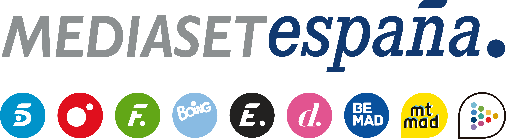 Madrid, 24 de enero de 2020Doble expulsión en ‘El tiempo del descuento’Mila Ximénez subirá a la casa durante la gala de este domingo (Telecinco, 22:00h.), que arrancará antes (21:30h) para los suscriptores de Mitele Plus. Se descubrirá el contenido de la carta escrita por Gianmarco a Adara.Doble proceso de expulsión este domingo en ‘El tiempo del descuento’. En la nueva gala del programa, que Jorge Javier Vázquez conducirá en Telecinco (22:00 horas), el nominado más votado por la audiencia tendrá que abandonar la casa. Hugo, Nuria y Anabel son los candidatos tras la salvación de Pol.Además, tendrá lugar un nuevo juego del jefe, con la inmunidad y un poder extra en liza, que serán claves en el nuevo proceso de nominaciones en el que participarán los concursantes y que culminará a lo largo de la noche con una nueva expulsión exprés.Además de mostrar las imágenes más destacadas de las últimas jornadas de convivencia analizadas por los defensores de los concursantes en el plató, se descubrirá el contenido de la carta que Gianmarco le ha dedicado a Adara tras su salida del concurso. Por último, Mila Ximénez subirá a la casa.